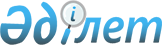 Об утверждении Правил проведения раздельных сходов местного сообщества и количественного состава представителей жителей села для участия в сходе местного сообщества села Свободное Камыстинского района Костанайской области
					
			Утративший силу
			
			
		
					Решение маслихата Камыстинского района Костанайской области от 22 декабря 2015 года № 405. Зарегистрировано Департаментом юстиции Костанайской области 22 января 2016 года № 6174. Утратило силу решением маслихата Камыстинского района Костанайской области от 24 апреля 2019 года № 246
      Сноска. Утратило силу решением маслихата Камыстинского района Костанайской области от 24.04.2019 № 246 (вводится в действие по истечении десяти календарных дней после дня его первого официального опубликования).
      В соответствии с пунктом 6 статьи 39-3 Закона Республики Казахстан от 23 января 2001 года "О местном государственном управлении и самоуправлении в Республике Казахстан" и постановлением Правительства Республики Казахстан от 18 октября 2013 года № 1106 "Об утверждении Типовых правил проведения раздельных сходов местного сообщества" Камыстинский районный маслихат РЕШИЛ:
      1. Утвердить прилагаемые Правила проведения раздельных сходов местного сообщества села Свободное Камыстинского района Костанайской области.
      2. Утвердить количественный состав представителей жителей села для участия в сходе местного сообщества села Свободное Камыстинского района Костанайской области согласно приложению к настоящему решению.
      3. Настоящее решение вводится в действие по истечении десяти календарных дней после дня его первого официального опубликования. Правила проведения раздельных сходов
местного сообщества села Свободное Камыстинского
района Костанайской области
1. Общие положения
      1. Настоящие Правила проведения раздельных сходов местного сообщества села Свободное Камыстинского района Костанайской области (далее – село Свободное) разработаны в соответствии с пунктом 6 статьи 39-3 Закона Республики Казахстан от 23 января 2001 года "О местном государственном управлении и самоуправлении в Республике Казахстан", постановлением Правительства Республики Казахстан от 18 октября 2013 года № 1106 "Об утверждении Типовых правил проведения раздельных сходов местного сообщества" и устанавливают порядок проведения раздельных сходов местного сообщества жителей села Свободное.
      2. Раздельный сход местного сообщества жителей села (далее - раздельный сход) на территории села Свободное созывается и проводится с целью избрания представителей для участия в сходе местного сообщества. 2. Порядок проведения
раздельных сходов
      3. Раздельный сход созывается акимом села Свободное.
      Проведение раздельного схода допускается при наличии положительного решения акима Камыстинского района на проведение схода местного сообщества.
      4. О времени, месте созыва раздельных сходов и обсуждаемых вопросах население местного сообщества оповещается не позднее, чем за десять календарных дней до дня его проведения через средства массовой информации или иными способами.
      5. Проведение раздельного схода в пределах села Свободное организуется акимом села Свободное.
      6. Перед открытием раздельного схода проводится регистрация присутствующих жителей села Свободное, имеющих право в нем участвовать.
      7. Раздельный сход открывается акимом села Свободное или уполномоченным им лицом.
      Председателем раздельного схода является аким села Свободное или уполномоченное им лицо.
      Для оформления протокола раздельного схода открытым голосованием избирается секретарь.
      8. Кандидатуры представителей жителей села Свободное для участия в сходе местного сообщества выдвигаются участниками раздельного схода в соответствии с количественным составом, утвержденным Камыстинским районным маслихатом.
      Количество представителей жителей села Свободное для участия в сходе местного сообщества определяется на основе принципа равного представительства.
      9. Голосование проводится открытым способом, персонально по каждой кандидатуре. Избранными считаются кандидаты, набравшие наибольшие голоса участников раздельного схода.
      10. На раздельном сходе ведется протокол, который подписывается председателем и секретарем и передается в аппарат акима села Свободное. Количественный состав представителей
жителей села для участия в сходе местного
сообщества села Свободное Камыстинского
района Костанайской области
					© 2012. РГП на ПХВ «Институт законодательства и правовой информации Республики Казахстан» Министерства юстиции Республики Казахстан
				
Председатель сессии
М. Оркашбаев
Секретарь Камыстинского
районного маслихата
Б. РахимжановУтверждены
решением маслихата
от 22 декабря 2015 года № 405 Приложение
к решению маслихата
от 22 декабря 2015 года № 405 
№
Наименование населенного пункта
Количество представителей (человек)
1
село Свободное
8